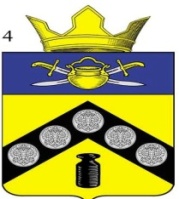 АДМИНИСТРАЦИЯПИМЕНО-ЧЕРНЯНСКОГО СЕЛЬСКОГО ПОСЕЛЕНИЯКОТЕЛЬНИКОВСКОГО МУНИЦИПАЛЬНОГО РАЙОНАВОЛГОГРАДСКОЙ ОБЛАСТИ404365, ул. Историческая, д. 6, х. Пимено-Черни, Котельниковского р-на, Волгоградской обл., тел\факс 7-23-67,ОКПО 04126761, ОГРН – 1053458080455, ИНН – 3413008800, КПП – 341301001ПОСТАНОВЛНИЕ	от 16.11.2022 года                                          № 48 Программа профилактики рисков причинения вреда (ущерба) охраняемым законом ценностям при осуществлении муниципального контроля в сфере осуществления муниципального жилищного контроля  на территории Пимено-Чернянского сельского поселения на 2023 год.В соответствии со статьей 44 Федерального закона от 31.07.2020 № 248-ФЗ "О государственном контроле (надзоре) и муниципальном контроле в Российской Федерации", Федеральным законом от 06.10.2003 № 131-ФЗ "Об общих принципах организации местного самоуправления в Российской Федерации", Постановлением Правительства Российской Федерации от 25.06.2021 № 990 "Об утверждении Правил разработки и утверждения контрольными (надзорными) органами программы профилактики рисков причинения вреда (ущерба) охраняемым законом ценностям", руководствуясь Уставом Пимено-Чернянского сельского поселения, администрация Пимено-Чернянского сельского поселения  ПОСТАНОВЛЯЕТ :1. Утвердить Программу профилактики рисков причинения вреда (ущерба) охраняемым законом ценностям при осуществлении муниципального  контроля в сфере осуществления муниципального жилищного контроля на территории Пимено-Чернянского сельского поселения на 2023 год согласно Приложению.2. Контроль за исполнением настоящего постановления оставляю за собой.3. Настоящее постановление вступает в силу с 1 января 2023 г. Глава Пимено-Чернянского сельского поселения 			О.В. КувшиновПриложениек постановлению администрацииПимено-Чернянского сельского поселения от 16.11.2022 года № 48ПРОГРАММАпрофилактики рисков причинения вреда (ущерба) охраняемым законом ценностям при осуществлении муниципального  контроля в сфере осуществления муниципального жилищного контроля на территории Пимено-Чернянского сельского поселения на 2023 год1. Общие положения1.1. Программа профилактики рисков причинения вреда (ущерба) охраняемым законом ценностям при осуществлении муниципального  контроля в сфере осуществления муниципального жилищного контроля на территории Пимено-Чернянского сельского поселения на 2023 год (далее - Программа профилактики) разработана для организации проведения в 2023 году профилактики нарушений обязательных требований, установленных федеральными законами и принятыми в соответствии с ними иными нормативными правовыми актами Российской Федерации, Волгоградской области, муниципальными правовыми актами администрации Пимено-Чернянского сельского поселения (далее - обязательные требования), предупреждения возможного нарушения подконтрольными субъектами обязательных требований и снижения рисков причинения вреда (ущерба) охраняемым законом ценностям, разъяснения подконтрольным субъектам обязательных требований.1.2. Программа профилактики реализуется в 2023 году и состоит из следующих разделов:а) анализ текущего состояния осуществления вида контроля, описание текущего развития профилактической деятельности контрольного органа, характеристика проблем, на решение которых направлена программа профилактики (далее - аналитическая часть);б) цели и задачи реализации программы профилактики;в) перечень профилактических мероприятий, сроки (периодичность) их проведения;г) показатели результативности и эффективности программы профилактики.2. Аналитическая часть1. Вид осуществляемого муниципального контроля.        Муниципальный контроль в сфере осуществления муниципального жилищного контроля на территории Котельниковского сельского поселения осуществляется администрацией Пимено-Чернянского сельского поселения (далее – Администрация).         Непосредственное осуществление муниципального контроля возлагается на специалистов администрации Пимено-Чернянского сельского поселения Котельниковского муниципального района Волгоградской области (далее – ОПО).Ранее муниципальный контроль сфере осуществления муниципального жилищного контроля на территории поселения не осуществлялся, в связи с чем не представляется возможным провести анализ текущего состояния осуществления вида контроля, описать текущий уровень развития профилактической деятельности контрольного органа, охарактеризовать проблемы, на решение которых направлена программа профилактики.3. Цели и задачи реализации программы профилактики3.1. Целями Программы профилактики являются:а) предупреждение нарушений подконтрольными субъектами обязательных требований, включая устранение причин, факторов и условий, способствующих возможному нарушению обязательных требований;б) снижение административной нагрузки на подконтрольные субъекты;в) создание мотивации к добросовестному поведению подконтрольных субъектов;г) снижение уровня вреда (ущерба), причиняемого охраняемым законом ценностям.3.2. Задачами Программы профилактики являются:а) укрепление системы профилактики нарушений обязательных требований;б) выявление причин, факторов и условий, способствующих нарушению обязательных требований; организация и реализация мероприятий, направленных на их устранение;в) повышение правосознания и правовой культуры подконтрольных субъектов.4.  Перечень профилактических мероприятий, сроки (периодичность) их проведения  в подпункте 4.1. В рамках реализации Программы профилактики осуществляются следующие профилактические мероприятия в пункте 1 следующие изменения:4.2. В рамках профилактики предупреждения нарушений требований, установленных федеральными законами и иными нормативными правовыми актами Российской Федерации, содержащие обязательные требования, оценка соблюдения которых является предметом муниципального контроля, а также тексты соответствующих нормативных правовых актов.5. Показатели результативности и эффективности 
Программы профилактикиДля оценки результативности и эффективности настоящей Программы профилактики используются следующие показатели:№ п/пНаименование мероприятияСрок (периодичность) проведенияОтветственный исполнитель1Информирование контролируемых и иных заинтересованных лиц посредством размещения на своем официальном сайте в сети «Интернет» (далее – официальный сайт), в средствах массовой информации, через личные кабинеты контролируемых лиц в государственных информационных системах (при их наличии) и в иных формах: - сведений по вопросам соблюдения обязательных требований с изложением текста требований в простом и понятном формате; - исчерпывающего перечня сведений, которые могут запрашиваться контрольным органом у контролируемого лица; - сведений о порядке досудебного обжалования решений контрольного органа, действий (бездействия) его должностных лиц.По мере необходимости в течении годаСпециалистыадминистрации Пимено-Чернянского сельского поселения№ п/пНаименование показателяЗначение показателя1Наличие информации, обязательной к размещению, на официальном сайте Администрации Пимено-Чернянского сельского поселения100%2Исполнение подконтрольными субъектами предостережений о недопустимости нарушения обязательных требований100%3Внесение информации о проводимых проверках юридических лиц и индивидуальных предпринимателей и их результатах в ФГИС «Единый реестр проверок»100%4Информирование подконтрольных субъектов по вопросам соблюдения обязательных требований, в том числе посредством проведения разъяснительной работы на официальном сайте Администрации Пимено-Чернянского сельского поселения.По мере необходимости